Publicado en España el 05/07/2022 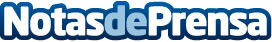 Productiva SRL y su CEO Alexander Rojas introducen al Marketing ExperiencialLa era digital permanece en constante evolución para retar al marketing tradicional a adaptarse a los nuevos usuarios y a las nuevas tecnologías. En este marco surge el marketing experiencial, como un enfoque que invita a las marcas a alejarse de la promoción invasiva de sus productos, reorientando sus esfuerzos hacia sus clientes. En esta ocasión, Productiva SRL y su CEO, Alexander Rojas, introducen en el marketing experiencialDatos de contacto:Sergio Rincon+18299567596Nota de prensa publicada en: https://www.notasdeprensa.es/productiva-srl-y-su-ceo-alexander-rojas Categorias: Nacional Marketing Emprendedores http://www.notasdeprensa.es